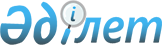 "2013-2015 жылдарға арналған аудандық бюджет туралы" аудандық мәслихаттың 2012 жылғы 20 желтоқсандағы кезекті XII сессиясының N 96 шешіміне өзгерістер енгізу туралы
					
			Күшін жойған
			
			
		
					Қызылорда облысы Сырдария аудандық мәслихатының 2013 жылғы 4 қарашадағы N 176 шешімі. Қызылорда облысының Әділет департаментінде 2013 жылғы 11 қарашада N 4535 тіркелді. Шешімнің қабылдау мерзімінің өтуіне байланысты қолдану тоқтатылды (Қызылорда облысы Сырдария аудандық мәслихатының 2014 жылғы 27 қаңтардағы N 03-11/15 хатымен)      Ескерту. Шешімнің қабылдау мерзімінің өтуіне байланысты қолдану тоқтатылды (Қызылорда облысы Сырдария аудандық мәслихатының 27.01.2014 N 03-11/15 хатымен).      РҚАО ескертпесі:

      Мәтінде авторлық орфография және пунктуация сақталған.

      "Қазақстан Республикасының Бюджет кодексi" Қазақстан Республикасының 2008 жылғы 4 желтоқсандағы Кодексiне және "Қазақстан Республикасындағы жергiлiктi мемлекеттiк басқару және өзiн-өзi басқару туралы" Қазақстан Республикасының 2001 жылғы 23 қаңтардағы Заңының 6-бабының 1-тармағының 1) тармақшасына сәйкес Сырдария аудандық мәслихаты ШЕШІМ ҚАБЫЛДАДЫ:



      1. "2013-2015 жылдарға арналған аудандық бюджет туралы" аудандық мәслихаттың 2012 жылғы 20 желтоқсандағы кезекті ХІІ сессиясының N 96 шешіміне (нормативтік құқықтық актілерді мемлекеттік Тіркеу тізілімінде 2013 жылғы 08 қаңтарда N 4381 болып тіркелген, 2013 жылғы 12 қаңтарда "Тіршілік тынысы" газетінің N 4 жарияланған) мынадай өзгерістер енгізілсін:



      1-тармақтың 1) тармақшасы келесі редакцияда жазылсын:

      "кірістер – 5 013 520 мың теңге, оның ішінде:

      салықтық түсімдер бойынша – 2 171 993 мың теңге;

      салықтық емес түсімдер бойынша – 35 588 мың теңге;

      негізгі капиталды сатудан түсетін түсімдер бойынша – 11 707 мың теңге;

      трансферттер түсімдері бойынша – 2 794 232 мың теңге";

      1–тармақтың 2) тармақшасы келесі редакцияда жазылсын:

      "шығындар – 6 011 810 мың теңге";

      1–тармақтың 3) тармақшасы келесі редакцияда жазылсын:

      "таза бюджеттік кредит беру – 97 123 мың теңге";

      бюджеттік кредиттер - 109 053 мың теңге;

      бюджеттік кредиттерді өтеу - 11 930 мың теңге";

      1–тармақтың 4) тармақшасы келесі редакцияда жазылсын:

      "қаржы активтерімен жасалатын операциялар бойынша сальдо – 98 713 мың теңге,оның ішінде:

      қаржы активтерін сатып алу – 98 713 мың теңге;

      мемлекеттің қаржы активтерін сатудан түсетін түсімдер – 0";

      1–тармақтың 5) тармақшасы келесі редакцияда жазылсын:

      "бюджет тапшылығы (профициті) – (- 1 194 126) мың теңге";

      1–тармақтың 6) тармақшасы келесі редакцияда жазылсын:

      "бюджет тапшылығын қаржыландыру (профицитін пайдалану) – 1 194 126 мың теңге".



      Аталған шешімнің 1–қосымшасы осы шешімнің 1–қосымшасына сәйкес редакцияда жазылсын.



      2. Осы шешім оның алғаш ресми жарияланған күнінен бастап қолданысқа енгізіледі және 2013 жылғы 1 қаңтардан бастап пайда болған қатынастарға таралады.      Аудандық мәслихаттың

      кезектен тыс ХХІІІ

      сессиясының төрағасы                   М. Бисенов      Аудандық мәслихаттың

      хатшысы                                Б. Маншарипов      Сырдария аудандық мәслихаттың

2013 жылғы 04 қарашадағы

кезектен тыс ХХІІІ сессиясының

       N 176 шешіміне 1-қосымша      Сырдария аудандық мәслихаттың

      2012 жылғы 20 желтоқсандағы

      кезекті ХІІ сессиясының

       N 96 шешіміне 1-қосымша        

2013 жылға арналған аудандық бюджет
					© 2012. Қазақстан Республикасы Әділет министрлігінің «Қазақстан Республикасының Заңнама және құқықтық ақпарат институты» ШЖҚ РМК
				СанатыСанатыСанатыСанатыСанатыСанатыСомасы, мың теңге
СыныбыСыныбыСыныбыСыныбыСыныбыКіші сыныбыКіші сыныбыКіші сыныбыКіші сыныбыЕрекшелігіЕрекшелігіЕрекшелігіАтауы
1. КІРІСТЕР 1. КІРІСТЕР 5013520
1Салықтық түсімдерСалықтық түсімдер2171993
01
Табыс салығыТабыс салығы160038
2Жеке табыс салығыЖеке табыс салығы16003801Төлем көзінен салық салынатын табыстардан ұсталатын жеке табыс салығы Төлем көзінен салық салынатын табыстардан ұсталатын жеке табыс салығы 14754502Төлем көзінен салық салынбайтын табыстардан ұсталатын жеке табыс салығы Төлем көзінен салық салынбайтын табыстардан ұсталатын жеке табыс салығы 1249303
Әлеуметтiк салықӘлеуметтiк салық144467
1Әлеуметтік салықӘлеуметтік салық14446701Әлеуметтік салық Әлеуметтік салық 14446704
Меншікке салынатын салықтарМеншікке салынатын салықтар1834267
1Мүлікке салынатын салықтарМүлікке салынатын салықтар180899201Заңды тұлғалардың және жеке кәсіпкерлердің мүлкіне салынатын салықЗаңды тұлғалардың және жеке кәсіпкерлердің мүлкіне салынатын салық180829702Жеке тұлғалардың мүлкіне салынатын салық Жеке тұлғалардың мүлкіне салынатын салық 6953Жер салығыЖер салығы360001Ауыл шаруашылығы мақсатындағы жерлерде жеке тұлғалардан алынатын жер салығыАуыл шаруашылығы мақсатындағы жерлерде жеке тұлғалардан алынатын жер салығы13402Елді мекендер жерлеріне жеке тұлғалардан алынатын жер салығыЕлді мекендер жерлеріне жеке тұлғалардан алынатын жер салығы190603Өнеркәсіп, көлік, байланыс, қорғаныс жеріне және ауыл шаруашылығына арналмаған өзге де жерге салынатын жер салығыӨнеркәсіп, көлік, байланыс, қорғаныс жеріне және ауыл шаруашылығына арналмаған өзге де жерге салынатын жер салығы1605Су қорының жерлеріне салынатын жер салығыСу қорының жерлеріне салынатын жер салығы507Ауыл шаруашылығы мақсатындағы жерлерге заңды тұлғалардан, жеке кәсіпкерлерден, жеке нотариустар мен адвокаттардан алынатын жер салығыАуыл шаруашылығы мақсатындағы жерлерге заңды тұлғалардан, жеке кәсіпкерлерден, жеке нотариустар мен адвокаттардан алынатын жер салығы4708Елді мекендер жерлеріне заңды тұлғалардан, жеке кәсіпкерлерден, жеке нотариустар мен адвокаттардан алынатын жер салығыЕлді мекендер жерлеріне заңды тұлғалардан, жеке кәсіпкерлерден, жеке нотариустар мен адвокаттардан алынатын жер салығы14924Көлік құралдарына салынатын салықКөлік құралдарына салынатын салық2080001Заңды тұлғалардан көлік құралдарына салынатын салықЗаңды тұлғалардан көлік құралдарына салынатын салық252902Жеке тұлғалардан көлік құралдарына салынатын салықЖеке тұлғалардан көлік құралдарына салынатын салық182715Бірыңғай жер салығыБірыңғай жер салығы87501Бірыңғай жер салығыБірыңғай жер салығы87505
Тауарларға, жұмыстарға және қызметтер көрсетуге салынатын iшкi салықтарТауарларға, жұмыстарға және қызметтер көрсетуге салынатын iшкi салықтар29420
2АкциздерАкциздер146496Заңды және жеке тұлғалар бөлшек саудада өткізетін, сондай-ақ өзінің өндірістік мұқтаждарына пайдаланылатын бензин (авиациялықты қоспағанда)Заңды және жеке тұлғалар бөлшек саудада өткізетін, сондай-ақ өзінің өндірістік мұқтаждарына пайдаланылатын бензин (авиациялықты қоспағанда)85097Заңды және жеке тұлғаларға бөлшек саудада өткізетін, сондай-ақ өз өндірістік мұқтаждарына пайдаланылатын дизель отыныЗаңды және жеке тұлғаларға бөлшек саудада өткізетін, сондай-ақ өз өндірістік мұқтаждарына пайдаланылатын дизель отыны6143Табиғи және басқа да ресурстарды пайдаланғаны үшiн түсетiн түсiмдерТабиғи және басқа да ресурстарды пайдаланғаны үшiн түсетiн түсiмдер2416815Жер учаскелерін пайдаланғаны үшін төлемЖер учаскелерін пайдаланғаны үшін төлем241684Кәсiпкерлiк және кәсiби қызметтi жүргiзгенi үшiн алынатын алымдарКәсiпкерлiк және кәсiби қызметтi жүргiзгенi үшiн алынатын алымдар377901Жеке кәсіпкерлерді мемлекеттік тіркегені үшін алынатын алымЖеке кәсіпкерлерді мемлекеттік тіркегені үшін алынатын алым29202Жекелеген қызмет түрлерiмен айналысу құқығы үшiн алынатын лицензиялық алымЖекелеген қызмет түрлерiмен айналысу құқығы үшiн алынатын лицензиялық алым52703Заңды тұлғаларды мемлекеттік тіркегені және филиалдар мен өкілдіктерді есептік тіркегені, сондай-ақ оларды қайта тіркегені үшін алымЗаңды тұлғаларды мемлекеттік тіркегені және филиалдар мен өкілдіктерді есептік тіркегені, сондай-ақ оларды қайта тіркегені үшін алым19205Жылжымалы мүлікті кепілдікке салуды мемлекеттік тіркегені және кеменiң немесе жасалып жатқан кеменiң ипотекасы үшін алынатын алымЖылжымалы мүлікті кепілдікке салуды мемлекеттік тіркегені және кеменiң немесе жасалып жатқан кеменiң ипотекасы үшін алынатын алым2314Көлік құралдарын мемлекеттік тіркегені, сондай-ақ оларды қайта тіркегені үшін алымКөлік құралдарын мемлекеттік тіркегені, сондай-ақ оларды қайта тіркегені үшін алым6318Жылжымайтын мүлікке және олармен мәміле жасау құқығын мемлекеттік тіркегені үшін алынатын алымЖылжымайтын мүлікке және олармен мәміле жасау құқығын мемлекеттік тіркегені үшін алынатын алым266220Сыртқы (көрнекі) жарнаманы аудандық маңызы бар қалалар, ауылдар, кенттер, ауылдық округтер аумақтары арқылы өтетін облыстық маңызы бар жалпыға ортақ пайдаланылатын автомобиль жолдарының бөлiнген белдеуiндегі жарнаманы тұрақты орналастыру объектілерінде орналастырғаны үшін төлемақыны қоспағанда, сыртқы (көрнекi) жарнаманы облыстық маңызы бар жалпыға ортақ пайдаланылатын автомобиль жолдарының бөлiнген белдеуiндегі жарнаманы тұрақты орналастыру объектілерінде орналастырғаны үшiн төлемақыСыртқы (көрнекі) жарнаманы аудандық маңызы бар қалалар, ауылдар, кенттер, ауылдық округтер аумақтары арқылы өтетін облыстық маңызы бар жалпыға ортақ пайдаланылатын автомобиль жолдарының бөлiнген белдеуiндегі жарнаманы тұрақты орналастыру объектілерінде орналастырғаны үшін төлемақыны қоспағанда, сыртқы (көрнекi) жарнаманы облыстық маңызы бар жалпыға ортақ пайдаланылатын автомобиль жолдарының бөлiнген белдеуiндегі жарнаманы тұрақты орналастыру объектілерінде орналастырғаны үшiн төлемақы205Ойын бизнесіне салықОйын бизнесіне салық902Тіркелген салықТіркелген салық907
Басқа да салықтарБасқа да салықтар201Басқа да салықтарБасқа да салықтар2010Жергілікті бюджетке түсетін өзге де салық түсімдеріЖергілікті бюджетке түсетін өзге де салық түсімдері2008
Заңдық мәнді іс-әрекеттерді жасағаны және (немесе) оған уәкілеттігі бар мемлекеттік органдар немесе лауазымды адамдар құжаттар бергені үшін алынатын міндетті төлемдерЗаңдық мәнді іс-әрекеттерді жасағаны және (немесе) оған уәкілеттігі бар мемлекеттік органдар немесе лауазымды адамдар құжаттар бергені үшін алынатын міндетті төлемдер3781
1Мемлекеттік бажМемлекеттік баж378102Мемлекеттік мекемелерге сотқа берілетін талап арыздарынан алынатын мемлекеттік бажды қоспағанда, мемлекеттік баж сотқа берілетін талап арыздардан, ерекше талап ету істері арыздарынан, ерекше жүргізілетін істер бойынша арыздардан (шағымдардан), сот бұйрығын шығару туралы өтініштерден, атқару парағының дубликатын беру туралы шағымдардан, аралық (төрелік) соттардың және шетелдік соттардың шешімдерін мәжбүрлеп орындауға атқару парағын беру туралы шағымдардың, сот актілерінің атқару парағының және өзге де құжаттардың көшірмелерін қайта беру туралы шағымдардан алынадыМемлекеттік мекемелерге сотқа берілетін талап арыздарынан алынатын мемлекеттік бажды қоспағанда, мемлекеттік баж сотқа берілетін талап арыздардан, ерекше талап ету істері арыздарынан, ерекше жүргізілетін істер бойынша арыздардан (шағымдардан), сот бұйрығын шығару туралы өтініштерден, атқару парағының дубликатын беру туралы шағымдардан, аралық (төрелік) соттардың және шетелдік соттардың шешімдерін мәжбүрлеп орындауға атқару парағын беру туралы шағымдардың, сот актілерінің атқару парағының және өзге де құжаттардың көшірмелерін қайта беру туралы шағымдардан алынады244604Азаматтық хал актiлерiн тiркегенi үшiн, сондай-ақ азаматтарға азаматтық хал актiлерiн тiркеу туралы куәлiктердi және азаматтық хал актiлерi жазбаларын өзгертуге, толықтыруға және қалпына келтiруге байланысты куәлiктердi қайтадан бергенi үшiн мемлекеттік бажАзаматтық хал актiлерiн тiркегенi үшiн, сондай-ақ азаматтарға азаматтық хал актiлерiн тiркеу туралы куәлiктердi және азаматтық хал актiлерi жазбаларын өзгертуге, толықтыруға және қалпына келтiруге байланысты куәлiктердi қайтадан бергенi үшiн мемлекеттік баж91208Тұрғылықты жерiн тiркегенi үшiн мемлекеттік бажТұрғылықты жерiн тiркегенi үшiн мемлекеттік баж28810Жеке және заңды тұлғалардың азаматтық, қызметтік қаруының (аңшылық суық қаруды, белгі беретін қаруды, ұңғысыз атыс қаруын, механикалық шашыратқыштарды, көзден жас ағызатын немесе тітіркендіретін заттар толтырылған аэрозольді және басқа құрылғыларды, үрлемелі қуаты 7,5 Дж-дан аспайтын пневматикалық қаруды қоспағанда және калибрі 4,5 мм-ге дейінгілерін қоспағанда) әрбір бірлігін тіркегені және қайта тіркегені үшін алынатын мемлекеттік бажЖеке және заңды тұлғалардың азаматтық, қызметтік қаруының (аңшылық суық қаруды, белгі беретін қаруды, ұңғысыз атыс қаруын, механикалық шашыратқыштарды, көзден жас ағызатын немесе тітіркендіретін заттар толтырылған аэрозольді және басқа құрылғыларды, үрлемелі қуаты 7,5 Дж-дан аспайтын пневматикалық қаруды қоспағанда және калибрі 4,5 мм-ге дейінгілерін қоспағанда) әрбір бірлігін тіркегені және қайта тіркегені үшін алынатын мемлекеттік баж1712Қаруды және оның оқтарын сақтауға немесе сақтау мен алып жүруге, тасымалдауға, Қазақстан Республикасының аумағына әкелуге және Қазақстан Республикасынан әкетуге рұқсат бергені үшін алынатын мемлекеттік бажҚаруды және оның оқтарын сақтауға немесе сақтау мен алып жүруге, тасымалдауға, Қазақстан Республикасының аумағына әкелуге және Қазақстан Республикасынан әкетуге рұқсат бергені үшін алынатын мемлекеттік баж9521Тракторшы-машинистің куәлігі берілгені үшін алынатын мемлекеттік бажТракторшы-машинистің куәлігі берілгені үшін алынатын мемлекеттік баж232
Салықтық емес түсімдерСалықтық емес түсімдер35588
01
Мемлекеттік меншіктен түсетін кірістерМемлекеттік меншіктен түсетін кірістер157
5Мемлекет меншігіндегі мүлікті жалға беруден түсетін кірістерМемлекет меншігіндегі мүлікті жалға беруден түсетін кірістер15308Аудандық маңызы бар қала, ауыл, кент, ауылдық округ әкімдерінің басқаруындағы мемлекеттік мүлікті жалға беруден түсетін кірістерді қоспағанда ауданның (облыстық маңызы бар қаланың) коммуналдық меншігіндегі мүлікті жалға беруден түсетін кірістерАудандық маңызы бар қала, ауыл, кент, ауылдық округ әкімдерінің басқаруындағы мемлекеттік мүлікті жалға беруден түсетін кірістерді қоспағанда ауданның (облыстық маңызы бар қаланың) коммуналдық меншігіндегі мүлікті жалға беруден түсетін кірістер1537Мемлекеттік бюджеттен берілген кредиттер бойынша сыйақыларМемлекеттік бюджеттен берілген кредиттер бойынша сыйақылар413Жеке тұлғаларға жергілікті бюджеттен берілген бюджеттік кредиттер бойынша сыйақыларЖеке тұлғаларға жергілікті бюджеттен берілген бюджеттік кредиттер бойынша сыйақылар406
Басқа да салықтық емес түсімдерБасқа да салықтық емес түсімдер35431
1Басқа да салықтық емес түсімдерБасқа да салықтық емес түсімдер3543109Жергілікті бюджетке түсетін салықтық емес басқа да түсімдерЖергілікті бюджетке түсетін салықтық емес басқа да түсімдер354313
Негізгі капиталды сатудан түсетін түсімдерНегізгі капиталды сатудан түсетін түсімдер11707
03
Жерді және материалдық емес активтерді сатуЖерді және материалдық емес активтерді сату11707
1Жерді сатуЖерді сату391301Жер учаскелерін сатудан түсетін түсімдерЖер учаскелерін сатудан түсетін түсімдер39132Материалдық емес активтерді сату Материалдық емес активтерді сату 779402Жер учаскелерін жалдау құқығын сатқаны үшін төлемЖер учаскелерін жалдау құқығын сатқаны үшін төлем77944
Трансферттер түсіміТрансферттер түсімі2794232
02
Мемлекеттiк басқарудың жоғары тұрған органдарынан түсетiн трансферттерМемлекеттiк басқарудың жоғары тұрған органдарынан түсетiн трансферттер2794232
2Облыстық бюджеттен түсетiн трансферттерОблыстық бюджеттен түсетiн трансферттер279423201Ағымдағы нысаналы трансферттерАғымдағы нысаналы трансферттер71576002Нысаналы даму трансферттеріНысаналы даму трансферттері38564703СубвенцияларСубвенциялар1692825Функционалдық топФункционалдық топФункционалдық топФункционалдық топФункционалдық топФункционалдық топКіші функцияКіші функцияКіші функцияКіші функцияКіші функцияБағдарламалардың әкiмшiсiБағдарламалардың әкiмшiсiБағдарламалардың әкiмшiсiБағдарламалардың әкiмшiсiБағдарламаБағдарламаБағдарламаКіші бағдарламаКіші бағдарламаАтауы
2. ШЫҒЫНДАР6011810
01
Жалпы сипаттағы мемлекеттiк қызметтер501204
1
Мемлекеттiк басқарудың жалпы функцияларын орындайтын өкiлдi, атқарушы және басқа органдар421264
112
Аудан (облыстық маңызы бар қала) мәслихатының аппараты21564
001Аудан (облыстық маңызы бар қала) мәслихатының қызметін қамтамасыз ету жөніндегі қызметтер20429003Мемлекеттік органның күрделі шығыстары1135122
Аудан (облыстық маңызы бар қала) әкімінің аппараты90613
001Аудан (облыстық маңызы бар қала) әкімінің қызметін қамтамасыз ету жөніндегі қызметтер83506002Ақпараттық жүйелер құру2816003Мемлекеттік органның күрделі шығыстары4291123
Қаладағы аудан, аудандық маңызы бар қала, кент, ауыл, ауылдық округ әкімінің аппараты309087
001Қаладағы аудан, аудандық маңызы бар қала, кент, ауыл, ауылдық округ әкімінің қызметін қамтамасыз ету жөніндегі қызметтер251532011Республикалық бюджеттен берілетін трансферттер есебінен7265015Жергілікті бюджет қаражаты есебінен 244267022Мемлекеттік органның күрделі шығыстары52987015Жергілікті бюджет қаражаты есебінен 52987032Ведомстволық бағыныстағы мемлекеттік мекемелерінің және ұйымдарының күрделі шығыстары45682
Қаржылық қызмет18080
452
Ауданның (облыстық маңызы бар қаланың) қаржы бөлімі18080
001Ауданның (облыстық маңызы бар қаланың) бюджеттің орындау және ауданның (облыстық маңызы бар қаланың) коммуналдық меншігін басқару саласындағы мемлекеттік саясатты іске асыру жөніндегі қызметтер16397003Салық салу мақсатында мүлікті бағалауды жүргізу1122011Коммуналдық меншікке түскен мүлікті есепке алу, сақтау, бағалау және сату5615
Жоспарлау және статистикалық қызмет22017
453Ауданның (облыстық маңызы бар қаланың) экономика және бюджеттік жоспарлау бөлімі22017
001Экономикалық саясатты, мемлекеттік жоспарлау жүйесін қалыптастыру және дамыту және ауданды (облыстық маңызы бар қаланы) басқару саласындағы мемлекеттік саясатты іске асыру жөніндегі қызметтер21974004Мемлекеттік органның күрделі шығыстары439
Жалпы сипаттағы өзге де мемлекеттік қызметтер39843
467Ауданның (облыстық маңызы бар қаланың) құрылыс бөлімі39843
040Мемлекеттік органдардың объектілерін дамыту3984302
Қорғаныс9035
1
Әскери мұқтаждар8281
122
Аудан (облыстық маңызы бар қала) әкімінің аппараты8281
005Жалпыға бірдей әскери міндетті атқару шеңберіндегі іс-шаралар82812
Төтенше жағдайлар жөнiндегi жұмыстарды ұйымдастыру754
122
Аудан (облыстық маңызы бар қала) әкімінің аппараты754
006Аудан (облыстық маңызы бар қала) ауқымындағы төтенше жағдайлардың алдын алу және оларды жою75403
Қоғамдық тәртіп, қауіпсіздік, құқықтық, сот, қылмыстық-атқару қызметі2761
9
Қоғамдық тәртіп және қауіпсіздік саласындағы басқа да қызметтер2761
458
Ауданның (облыстық маңызы бар қаланың) тұрғын үй-коммуналдық шаруашылығы, жолаушылар көлігі және автомобиль жолдары бөлімі2761
021Елдi мекендерде жол жүрісі қауiпсiздiгін қамтамасыз ету276104
Бiлiм беру3034492
1
Мектепке дейінгі тәрбиелеу және оқыту367057
123
Қаладағы аудан, аудандық маңызы бар қала, кент, ауыл, ауылдық округ әкімінің аппараты51222
004Мектепке дейінгі тәрбие ұйымдарының қызметін қамтамасыз ету51222015Жергілікті бюджет қаражаты есебінен 51222464
Ауданның (облыстық маңызы бар қаланың) білім бөлімі315835
009Мектепке дейінгі тәрбие ұйымдарының қызметін қамтамасыз ету315835011Республикалық бюджеттен берілетін трансферттер есебінен7813015Жергілікті бюджет қаражаты есебінен 3080222
Бастауыш, негізгі орта және жалпы орта білім беру2212787
123
Қаладағы аудан, аудандық маңызы бар қала, кент, ауыл, ауылдық округ әкімінің аппараты3086
005Ауылдық (селолық) жерлерде балаларды мектепке дейін тегін алып баруды және кері алып келуді ұйымдастыру3086464
Ауданның (облыстық маңызы бар қаланың) білім бөлімі2209701
003Жалпы білім беру2094520011Республикалық бюджеттен берілетін трансферттер есебінен144334015Жергілікті бюджет қаражаты есебінен1950186006Балаларға қосымша білім беру1151819
Білім беру саласындағы өзге де қызметтер454648
464
Ауданның (облыстық маңызы бар қаланың) білім бөлімі337600
001Жергілікті деңгейде білім беру саласындағы мемлекеттік саясатты іске асыру жөніндегі қызметтер22808005Ауданның (облыстық маңызы бар қаланың) мемлекеттік білім беру мекемелер үшін оқулықтар мен оқу-әдiстемелiк кешендерді сатып алу және жеткізу24266007Аудандық (қалалық) ауқымдағы мектеп олимпиадаларын және мектептен тыс іс-шараларды өткiзу1783012Мемлекеттік органның күрделі шығыстары551015Жетім баланы (жетім балаларды) және ата-аналарының қамқорынсыз қалған баланы (балаларды) күтіп-ұстауға асыраушыларына ай сайынғы ақшалай қаражат төлемдері9375011Республикалық бюджеттен берілетін трансферттер есебінен9375020Үйде оқытылатын мүгедек балаларды жабдықпен, бағдарламалық қамтыммен қамтамасыз ету 53503011Республикалық бюджеттен берілетін трансферттер есебінен53503067Ведомстволық бағыныстағы мемлекеттік мекемелерінің және ұйымдарының күрделі шығыстары225314011Республикалық бюджеттен берілетін трансферттер есебінен12291015Жергілікті бюджет қаражаты есебінен213023467
Ауданның (облыстық маңызы бар қаланың) құрылыс бөлімі117048
037Білім беру объектілерін салу және реконструкциялау117048015Жергілікті бюджет қаражаты есебінен 11704806
Әлеуметтiк көмек және әлеуметтiк қамсыздандыру241389
2
Әлеуметтiк көмек205748
451
Ауданның (облыстық маңызы бар қаланың) жұмыспен қамту және әлеуметтік бағдарламалар бөлімі205748
002Еңбекпен қамту бағдарламасы53341100Қоғамдық жұмыстар53341004Ауылдық жерлерде тұратын денсаулық сақтау, білім беру, әлеуметтік қамтамасыз ету, мәдениет, спорт және ветеринар мамандарына отын сатып алуға Қазақстан Республикасының заңнамасына сәйкес әлеуметтік көмек көрсету16982005Мемлекеттік атаулы әлеуметтік көмек319015Жергілікті бюджет қаражаты есебінен 319006Тұрғын үй көмегі11665007Жергілікті өкілетті органдардың шешімі бойынша мұқтаж азаматтардың жекелеген топтарына әлеуметтік көмек28271028Облыстық бюджеттен берілетін трансферттер есебінен22284029Ауданның (облыстық маңызы бар қаланың) бюджет қаражаты есебінен59870091999 жылдың 26 шілдесінде "Отан", "Даңқ" ордендерімен марапатталған, "Халық Қаһарманы" атағын және республиканың құрметті атақтарын алған азаматтарды әлеуметтік қолдау166010Үйден тәрбиеленіп оқытылатын мүгедек балаларды материалдық қамтамасыз ету1636014Мұқтаж азаматтарға үйде әлеуметтік көмек көрсету32442011Республикалық бюджеттен берілетін трансферттер есебінен 5902015Жергілікті бюджет қаражаты есебінен2654001618 жасқа дейінгі балаларға мемлекеттік жәрдемақылар39297017Мүгедектерді оңалту жеке бағдарламасына сәйкес, мұқтаж мүгедектерді міндетті гигиеналық құралдармен және ымдау тілі мамандарының қызмет көрсетуін, жеке көмекшілермен қамтамасыз ету216299
Әлеуметтiк көмек және әлеуметтiк қамтамасыз ету салаларындағы өзге де қызметтер35641
451
Ауданның (облыстық маңызы бар қаланың) жұмыспен қамту және әлеуметтік бағдарламалар бөлімі35641
001Жергілікті деңгейде халық үшін әлеуметтік бағдарламаларды жұмыспен қамтуды қамтамасыз етуді іске асыру саласындағы мемлекеттік саясатты іске асыру жөніндегі қызметтер31124011Жәрдемақыларды және басқа да әлеуметтік төлемдерді есептеу, төлеу мен жеткізу бойынша қызметтерге ақы төлеу1466021Мемлекеттік органның күрделі шығыстары305107
Тұрғын үй-коммуналдық шаруашылық782828
1
Тұрғын үй шаруашылығы18333
123
Қаладағы аудан, аудандық маңызы бар қала, кент, ауыл, ауылдық округ әкімінің аппараты30
007Аудандық маңызы бар қаланың, кенттің, ауылдың (селоның), ауылдық (селолық) округтің мемлекеттік тұрғын үй қорының сақталуын ұйымдастыру30458
Ауданның (облыстық маңызы бар қаланың) тұрғын үй-коммуналдық шаруашылығы, жолаушылар көлігі және автомобиль жолдары бөлімі5805
031Кондоминиум объектісіне техникалық паспорттар дайындау563041Жұмыспен қамту-2020 жол картасы бойынша қалаларды және ауылдық елді мекендерді дамыту шеңберінде объектілерді жөндеу және абаттандыру5242015Жергілікті бюджет қаражаты есебінен 5242467
Ауданның (облыстық маңызы бар қаланың) құрылыс бөлімі12498
003Мемлекеттік коммуналдық тұрғын үй қорының тұрғын үйін жобалау,салу және (немесе) сатып алу8438015Жергілікті бюджет қаражаты есебінен 8438004Инженерлік коммуникациялық инфрақұрылымды жобалау, дамыту, жайластыру және (немесе) сатып алу4060015Жергілікті бюджет қаражаты есебінен 40602
Коммуналдық шаруашылық493923
458
Ауданның (облыстық маңызы бар қаланың) тұрғын үй-коммуналдық шаруашылығы, жолаушылар көлігі және автомобиль жолдары бөлімі87578
012Сумен жабдықтау және су бөлу жүйесінің қызмет етуі18456028Коммуналдық шаруашылығын дамыту69122015Жергілікті бюджет қаражаты есебінен 69122467
Ауданның (облыстық маңызы бар қаланың) құрылыс бөлімі406345
005Коммуналдық шаруашылығын дамыту6497015Жергілікті бюджет қаражаты есебінен 6497006Сумен жабдықтау және су бұру жүйесін дамыту399848011Республикалық бюджеттен берілетін трансферттер есебiнен 332358015Жергілікті бюджет қаражаты есебінен 674903
Елді мекендерді көркейту270572
123
Қаладағы аудан, аудандық маңызы бар қала, кент, ауыл, ауылдық округ әкімінің аппараты257419
008Елді мекендерде көшелерді жарықтандыру55749009Елді мекендердің санитариясын қамтамасыз ету13943011Елді мекендерді абаттандыру мен көгалдандыру187727458
Ауданның (облыстық маңызы бар қаланың) тұрғын үй-коммуналдық шаруашылығы, жолаушылар көлігі және автомобиль жолдары бөлімі13153
015Елдi мекендердегі көшелердi жарықтандыру7573018Елдi мекендердi абаттандыру және көгалдандыру558008
Мәдениет, спорт, туризм және ақпараттық кеңістiк621901
1
Мәдениет саласындағы қызмет170811
123
Қаладағы аудан, аудандық маңызы бар қала, кент, ауыл, ауылдық округ әкімінің аппараты28669
006Жергілікті деңгейде мәдени-демалыс жұмыстарын қолдау28669455
Ауданның (облыстық маңызы бар қаланың) мәдениет және тілдерді дамыту бөлімі127814
003Мәдени-демалыс жұмысын қолдау127814467
Ауданның (облыстық маңызы бар қаланың) құрылыс бөлімі14328
011Мәдениет объектілерін дамыту14328015Жергілікті бюджет қаражаты есебінен143282
Спорт 268423
465
Ауданның (облыстық маңызы бар қаланың) дене шынықтыру және спорт бөлімі52203
006Аудандық (облыстық маңызы бар қалалық) деңгейде спорттық жарыстар өткiзу10029007Әртүрлi спорт түрлерi бойынша аудан (облыстық маңызы бар қала) құрама командаларының мүшелерiн дайындау және олардың облыстық спорт жарыстарына қатысуы42174467
Ауданның (облыстық маңызы бар қаланың) құрылыс бөлімі216220
008Спорт және туризм объектілерін дамыту216220015Жергілікті бюджет қаражаты есебінен2162203
Ақпараттық кеңiстiк70500
455
Ауданның (облыстық маңызы бар қаланың) мәдениет және тілдерді дамыту бөлімі43521
006Аудандық (қалалық) кiтапханалардың жұмыс iстеуi42437007Мемлекеттік тілді және Қазақстан халықтарының басқа да тілдерін дамыту1084456
Ауданның (облыстық маңызы бар қаланың) ішкі саясат бөлімі26979
002Газеттер мен журналдар арқылы мемлекеттік ақпараттық саясат жүргізу жөніндегі қызметтер14000005Телерадио хабарларын тарату арқылы мемлекеттік ақпараттық саясатты жүргізу жөніндегі қызметтер129799
Мәдениет, спорт, туризм және ақпараттық кеңiстiктi ұйымдастыру жөнiндегi өзге де қызметтер112167
455
Ауданның (облыстық маңызы бар қаланың) мәдениет және тілдерді дамыту бөлімі53263
001Жергілікті деңгейде тілдерді және мәдениетті дамыту саласындағы мемлекеттік саясатты іске асыру жөніндегі қызметтер12983032Ведомстволық бағыныстағы мемлекеттік мекемелерінің және ұйымдарының күрделі шығыстары40280456
Ауданның (облыстық маңызы бар қаланың) ішкі саясат бөлімі28675
001Жергілікті деңгейде ақпарат, мемлекеттілікті нығайту және азаматтардың әлеуметтік сенімділігін қалыптастыру саласында мемлекеттік саясатты іске асыру жөніндегі қызметтер28164006Мемлекеттік органның күрделі шығыстары511465
Ауданның (облыстық маңызы бар қаланың) дене шынықтыру және спорт бөлімі30229
001Жергілікті деңгейде дене шынықтыру және спорт саласындағы мемлекеттік саясатты іске асыру жөніндегі қызметтер18862004Мемлекеттік органның күрделі шығыстары1136710
Ауыл, су, орман, балық шаруашылығы, ерекше қорғалатын табиғи аумақтар, қоршаған ортаны және жануарлар дүниесін қорғау, жер қатынастары150522
1
Ауыл шаруашылығы87371
462
Ауданның (облыстық маңызы бар қаланың) ауыл шаруашылығы бөлімі32340
001Жергілікті деңгейде ауыл шаруашылығы саласындағы мемлекеттік саясатты іске асыру жөніндегі қызметтер19096011Республикалық бюджеттен берілетін трансферттер есебінен518015Жергілікті бюджет қаражаты есебінен18578099Мамандардың әлеуметтік көмек көрсетуі жөніндегі шараларды іске асыру13244011Республикалық бюджеттен берілетін трансферттер есебінен13244467
Ауданның (облыстық маңызы бар қаланың) құрылыс бөлімі36002
010Ауыл шаруашылығы объектілерін дамыту36002473
Ауданның (облыстық маңызы бар қаланың) ветеринария бөлімі19029
001Жергілікті деңгейде ветеринария саласындағы мемлекеттік саясатты іске асыру жөніндегі қызметтер12032003Мемлекеттік органның күрделі шығыстары 145007Қаңғыбас иттер мен мысықтарды аулауды және жоюды ұйымдастыру2000009Жануарлардың энзоотиялық аурулары бойынша ветеринариялық іс-шараларды жүргізу3687010Ауыл шаруашылығы жануарларын бірдейлендіру жөніндегі іс-шараларды жүргізу11656
Жер қатынастары19674
463
Ауданның (облыстық маңызы бар қаланың) жер қатынастары бөлімі19674
001Аудан (облыстық маңызы бар қала) аумағында жер қатынастарын реттеу саласындағы мемлекеттік саясатты іске асыру жөніндегі қызметтер17335004Жердi аймақтарға бөлу жөнiндегi жұмыстарды ұйымдастыру1274007Мемлекеттік органның күрделі шығыстары10659
Ауыл, су, орман, балық шаруашылығы және қоршаған ортаны қорғау мен жер қатынастары саласындағы өзге де қызметтер43477
473
Ауданның (облыстық маңызы бар қаланың) ветеринария бөлімі43477
011Эпизоотияға қарсы іс-шаралар жүргізу43477011Республикалық бюджеттен берілетін трансферттер есебінен4347711
Өнеркәсіп, сәулет, қала құрылысы және құрылыс қызметі43577
2
Сәулет, қала құрылысы және құрылыс қызметі43577
467
Ауданның (облыстық маңызы бар қаланың) құрылыс бөлімі21056
001Жергілікті деңгейде құрылыс саласындағы мемлекеттік саясатты іске асыру жөніндегі қызметтер20906017Мемлекеттік органның күрделі шығыстары150468
Ауданның (облыстық маңызы бар қаланың) сәулет және қала құрылысы бөлімі22521
001Жергілікті деңгейде сәулет және қала құрылысы саласындағы мемлекеттік саясатты іске асыру жөніндегі қызметтер10861003Ауданның қала құрылысы даму аумағын және елді мекендердің бас жоспарлары схемаларын әзірлеу11501004Мемлекеттік органның күрделі шығыстары15912
Көлiк және коммуникация514306
1
Автомобиль көлiгi510556
458
Ауданның (облыстық маңызы бар қаланың) тұрғын үй-коммуналдық шаруашылығы, жолаушылар көлігі және автомобиль жолдары бөлімі510556
022Көлік инфрақұрылымын дамыту37102015Жергілікті бюджет қаражаты есебінен 37102023Автомобиль жолдарының жұмыс істеуін қамтамасыз ету379236045Аудандық маңызы бар автомобиль жолдарын және елді-мекендердің көшелерін күрделі және орташа жөндеу94218011Республикалық бюджеттен берілетін трансферттер есебiнен942189
Көлiк және коммуникациялар саласындағы өзге де қызметтер3750
458
Ауданның (облыстық маңызы бар қаланың) тұрғын үй-коммуналдық шаруашылығы, жолаушылар көлігі және автомобиль жолдары бөлімі3750
024Кентiшiлiк (қалаiшiлiк), қала маңындағы ауданiшiлiк қоғамдық жолаушылар тасымалдарын ұйымдастыру375013
Өзгелер86305
3
Кәсiпкерлiк қызметтi қолдау және бәсекелестікті қорғау11468
493
Ауданның (облыстық маңызы бар қаланың) кәсіпкерлік, өнеркәсіп және туризм бөлімі 11468
001Жергілікті деңгейде кәсіпкерлікті, өнеркәсіпті және туризмді дамыту саласындағы мемлекеттік саясатты іске асыру жөніндегі қызметтер10164006Кәсіпкерлік қызметті қолдау13049
Өзгелер74837
123
Қаладағы аудан, аудандық маңызы бар қала, кент, ауыл, ауылдық округ әкімінің аппараты32992
040"Өңірлерді дамыту" бағдарламасы шеңберінде өңірлердің экономикалық дамуына жәрдемдесу жөніндегі шараларды іске асыру32992011Республикалық бюджеттен берілетін трансферттер есебiнен32992452
Ауданның (облыстық маңызы бар қаланың) қаржы бөлімі25838
012Ауданның (облыстық маңызы бар қаланың) жергілікті атқарушы органының резерві 25838100Ауданның (облыстық маңызы бар қаланың) аумағындағы табиғи және техногендік сипаттағы төтенше жағдайларды жоюға арналған ауданның (облыстық маңызы бар қаланың) жергілікті атқарушы органының төтенше резерві 1300101Шұғыл шығындарға арналған ауданның (облыстық маңызы бар қаланың) жергілікті атқарушы органының резерві6000102Соттардың шешiмдерi бойынша мiндеттемелердi орындауға арналған ауданның (облыстық маңызы бар қаланың) жергілікті атқарушы органының резерві18538458
Ауданның (облыстық маңызы бар қаланың) тұрғын үй-коммуналдық шаруашылығы, жолаушылар көлігі және автомобиль жолдары бөлімі16007
001Жергілікті деңгейде тұрғын үй-коммуналдық шаруашылығы, жолаушылар көлігі және автомобиль жолдары саласындағы мемлекеттік саясатты іске асыру жөніндегі қызметтер15687013Мемлекеттік органның күрделі шығыстары32014Борышқа қызмет көрсету27
1Борышқа қызмет көрсету27
452Ауданның (облыстық маңызы бар қаланың) қаржы бөлімі27
013Жергілікті атқарушы органдардың облыстық бюджеттен қарыздар бойынша сыйақылар мен өзге де төлемдерді төлеу бойынша борышына қызмет көрсету2715
Трансферттер23463
1
Трансферттер23463
452
Ауданның (облыстық маңызы бар қаланың) қаржы бөлімі23463
006Пайдаланылмаған (толық пайдаланылмаған) нысаналы трансферттерді қайтару19368016Мақсатқа сай пайдаланылмаған нысаналы трансферттерді қайтару140024Мемлекеттік органдардың функцияларын мемлекеттік басқарудың төмен тұрған деңгейлерінен жоғарғы деңгейлерге беруге байланысты жоғары тұрған бюджеттерге берілетін ағымдағы нысаналы трансферттер39553. Таза бюджеттік кредиттеу97123
Бюджеттік кредиттер109053
10
Ауыл, су, орман, балық шаруашылығы, ерекше қорғалатын табиғи аумақтар, қоршаған ортаны және жануарлар дүниесін қорғау, жер қатынастары109053
462
Ауданның (облыстық маңызы бар қаланың) ауыл шаруашылығы бөлімі109053
008Ауылдық елді мекендердің әлеуметтік саласының мамандарын әлеуметтік қолдау шараларын іске асыру үшін бюджеттік кредиттер109053013Республикалық бюджеттен берілген кредиттер есебінен1090535
Бюджеттік кредиттерді өтеу11930
01Бюджеттік кредиттерді өтеу119301Мемлекеттік бюджеттен берілген бюджеттік кредиттерді өтеу1193013Жеке тұлғаларға жергілікті бюджеттен берілген бюджеттік кредиттерді өтеу119304. Қаржы активтерімен операциялар бойынша сальдо98713
Қаржы активтерін сатып алу98713
458
Ауданның (облыстық маңызы бар қаланың) тұрғын үй-коммуналдық шаруашылығы, жолаушылар көлігі және автомобиль жолдары бөлімі98713
065Заңды тұлғалардың жарғылық капиталын қалыптастыру немесе ұлғайту98713Мемлекеттің қаржы активтерін сатудан түсетін түсімдер0
5. Бюджет тапшылығы (профициті)-1194126
6. Бюджет тапшылығын қаржыландыру (профицитін пайдалану)1194126
7
Қарыздар түсімі109053
01Мемлекеттік ішкі қарыздар1090532Қарыздар алу келісім-шарттары10905303Ауданның (облыстық маңызы бар қаланың) жергілікті атқарушы органы алатын қарыздар10905316
Қарыздарды өтеу11930
1Қарыздарды өтеу11930452
Ауданның (облыстық маңызы бар қаланың) қаржы бөлімі11930
008Жергілікті атқарушы органның жоғары тұрған бюджет алдындағы борышын өтеу119308
Бюджет қаражаттарының пайдаланылатын қалдықтары1097003
01Бюджет қаражаты қалдықтары10970031Бюджет қаражатының бос қалдықтары109700301Бюджет қаражатының бос қалдықтары1097003